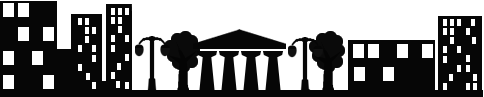 Daugavpilī02.03.2018. UZAICINĀJUMS
iesniegt piedāvājumu1.Pasūtītājs.Pašvaldības SIA “Sadzīves pakalpojumu kombināts”Višķu iela 21 K, Daugavpilī, LV-5410Tālr./fakss.Nr.:65424769e-pasts: spkpsia@gmail.commājas lapa: www.sadzive.lvkontaktpersona: Edgars Veliks, tālr.Nr.27797276 “Uzņēmuma energoaudits”Iepirkuma identifikācijas Nr.SPK2018/22.Iepirkuma priekšmeta apraksts:2.1. Atbilstoši LR Ministru kabineta 28.07.2016. noteikumiem Nr.487 “Uzņēmuma energoaudita noteikumi” veikt uzņēmuma enegoauditu, elektroenerģijas patēriņu sastāda ˃ 500 MWh.2.2.Dokumentos jābūt atspoguļotam, proti:2.2.1.Apgaismojums LED + Smart lighting management.2.2.2.Elektrosistēmas uzlabojumam:	 - reaktīvās jaudas (induktīvās un kapacitatīvās),	 - transformatoru pārsledži,	 - frekvenšu pārveidotāji (mīkstie palaidēji),	 - enerģijas harmonizācijas,	 - Stand by killer (besslodzes ražīma analizēšana un parazītu likvidēšana),	 - elektropieslēgumu pārbūve (no 0.4kV pieslēguma uz vidspriegumu).2.2.3.Elektroierīču maiņai:	- neefektīvu elektropiedziņas motoru nomaiņa,	- sūkņi, pūtēji, aukstuma kompresori, padeves līnijas, utt.2.2.4.Siltumapgāde:	- viedā lietošana. 2.2.5.Decentralizetās elektroapgādes iekārtas:	- saules paneļi un kolektori – visi patērētāji.3.Piedāvājumu var iesniegt: 3.1. Personīgi, vai pa pastu Višķu ielā 21K, Daugavpilī ( 2.stāvā, kabinētā  Nr.1), 3.2. pa e-pastu: spkpsia@gmail.com (ieskanētā veidā vai parakstītu ar drošo elektronisku parakstu),3.3. piedāvājuma iesniegšanas termiņs līdz 2018.gada 12.marta, plkst.10:00.4.Paredzamā līguma izpildes termiņš: līdz 2018.gada 26.marts no līguma noslēgšanas brīža. 5.Piedāvājumā jāiekļauj:5.1.pretendenta rakstisks iesniegums par dalību iepirkumu procedūrā, kas sniedz īsas ziņas par pretendentu (pretendenta nosaukums, juridiskā adrese, reģistrācijas Nr., kontaktpersonas vārds, uzvārds, tālrunis, fakss, e-pasts);5.2.Prasības pretendentam: jabūt akreditētam atbilstoši LATAK prasībām.5.3.pretendents iesniedz:5.3.1. Atskaiti par veikto energoauditu jāiesniedz 2 (divos) eksemplāros.5.3.2.Finanšu piedāvājumā cena jānorāda euro bez PVN 21%. Cenā jāiekļauj visas izmaksas.6.Izvēles kritērijs: finanšu piedāvājums ar viszemāko cenu .7.Informācija par rezultātiem:  Ar lēmumu var iepazīties mājas lapā: www.sadzive.lv. Iepirkumu komisijas priekšsēdētājs					A.Jeršovs 